ALLEGATO A  DDPF n. 93 del 19-09-2019ART. 1- REQUISITI DI ACCESSO I candidati interessati a partecipare alla selezione dovranno essere in possesso dei seguenti requisiti: Iscrizione presso il Centro Impiego di Tolentino, ai sensi dell’art. 1 della L. 68/99, in data antecedente rispetto alla data di richiesta dell’ente assumente (28-08-2019);cittadinanza italiana;cittadinanza di Stato membro dell'UE, o un suo familiare, non avente la cittadinanza di uno stato comunitario ma titolare del diritto di soggiorno o del diritto di soggiorno permanente (art. 7, co. 1, L. n. 97/13);  cittadinanza di paese Extra-U.E. con permesso di soggiorno CE per soggiornanti di lungo periodo o con lo status di rifugiato ovvero di status di protezione sussidiaria (art. 7, co. 3-bis, L. n. 97/13); requisiti richiesti per le assunzioni presso le Pubbliche Amministrazioni e non aver riportato condanne penali che comportino la sanzione accessoria dell’interdizione, temporanea o perpetua, dai pubblici uffici; assolvimento della scuola dell’obbligo. In caso di candidati provenienti da un paese della Comunità Europea o da paesi terzi è richiesta l’equivalenza al corrispondente titolo di studio conseguito in Italia rilasciata dal Dipartimento della Funzione Pubblica (art. 38, commi 3, 3-bis del D.Lgs. 165/01). La presentazione della candidatura è altresì ammessa a coloro che sono in possesso del titolo di equipollenza al corrispondente titolo italiano. Copia del documento di equivalenza/equipollenza da produrre in allegato alla domanda; conoscenza della lingua italiana per gli stranieri; possesso della qualifica eventualmente richiesta (si precisa che il riconoscimento e la registrazione della "qualifica" può avvenire il giorno stesso della presentazione della domanda di partecipazione e anche successivamente fino alla data di scadenza dell'Avviso, a fronte di idonea documentazione da rendersi da parte dell'utente).Tutti i requisiti debbono essere posseduti in data antecedente alla richiesta dell’Ente assumente ad esclusione della qualifica.  Fatta eccezione per i requisiti specifici relativi alla L. n. 68/99, i restanti saranno oggetto di controllo ai sensi del D.P.R. n. 445/00 e s.m.i. da parte dell’Ente assumente. ART. 2 – RICONOSCIMENTO DELLA QUALIFICA Il riferimento alla “Qualifica” è da intendersi quello alla nomenclatura e ai dizionari terminologici di cui al D.M. 30/10/2007 e ss.mm.ii. (Classificazione  ISTAT delle Professioni 2011), così come indicato all’art. 2 delle disposizioni operative approvate con DDPF 265/17 e DGR 779/17, nonché all’allegato “A”, punto 3 della DGR 737/18. Riguardo all’attribuzione, si precisa che la qualifica va riconosciuta con una lettura di aggregazione corrispondente al 3° “Digit” (livello di aggregazione dei profili). Ciò comporta che tutte le specifiche professionalità minuziosamente dettagliate nei livelli più approfonditi, sono considerate utili ai fini dell’avviamento in oggetto in quanto “equipollenti” e ricomprese nel livello gerarchicamente superiore.  Nel caso in questione, alla richiesta dell'Ente per la qualifica di “COADIUTORE AMMINISTRATIVO”, Cat. B Iniziale, corrispondente al 4° livello della alla classificazione ISTAT 2011 di seguito indicato: 4.1.1.2.0.4 Coadiutore Amministrativo, vengono ammessi i candidati in possesso delle sotto qualifiche del 4° livello indicato.ART. 3 – DOMANDA DI AMMISSIONE  ALLA SELEZIONE E TERMINE DI PRESENTAZIONE La candidatura può essere effettuata direttamente allo sportello del Centro Impiego di Tolentino tassativamente entro il termine di 30 giorni dal Decreto di approvazione del presente avviso (ossia decreto repertoriato). Dal 19-09-2019  al   21-10-2019   In alternativa alla presentazione diretta di cui al punto precedente, è consentita la trasmissione della domanda tramite:il Servizio Postale, con raccomandata A.R., indirizzata al Centro Impiego di Tolentino, V.le della Repubblica 10 – 62029 Tolentino (MC). Al riguardo, saranno prese in considerazione solo le domande spedite entro il giorno 21-10-2019 (fa fede il timbro e la data di spedizione delle domande). La Regione Marche e le sue strutture organizzative (Centri Impiego nel caso di specie) non assumono responsabilità per eventuali disguidi postali che comportino il mancato rispetto dei termini indicati;tramite PEC all’indirizzo del Centro Impiego di Tolentino regione.marche.centroimpiegotolentino@emarche.it, entro e non oltre il giorno 21-10-2019 La domanda va predisposta utilizzando il modello allegato al presente Avviso, identificato come allegato “A1”, del quale costituisce parte integrante, che può essere reperito presso il  Centro Impiego di Tolentino e relativi Sportelli Territoriali, oppure scaricato dal sito istituzionale della Regione Marche www.regione.marche.it al seguente link: http://www.regione.marche.it/Regione-Utile/Lavoro-e-Formazione-Professionale.Alla domanda va allegata copia del documento di identità in corso di validità. ART. 4 - MOTIVI DI ESCLUSIONELe cause che determinano l’esclusione d'ufficio delle richieste di partecipazione alla selezione di cui all'art. 1 del presente avviso sono le seguenti:domande presentate da soggetti diversi dal richiedente;domande inoltrate con modalità differenti da quelle indicate dall'art. 3;domande non sottoscritte dal soggetto richiedente;domande presentate senza allegato documento di identità in corso di validità; domande presentate oltre il termine di scadenza;mancanza dei requisiti obbligatori per accedere alla selezione. Fatta eccezione per i requisiti specifici relativi alla L. 68/99, i restanti, di cui all’art. 1 del presente Avviso, saranno oggetto di controlli più approfonditi da parte dall’Ente assumente ai sensi del D.P.R. n. 445/00 e s.m.i.Le domande incomplete saranno escluse. Saranno altresì escluse quelle domande di partecipazione non perfezionate con il riconoscimento e la registrazione della “Qualifica” entro la data di scadenza dell’Avviso, a fronte di idonea documentazione da rendersi da parte dell’utente.  Al riguardo il Centro Impiego di Tolentino provvederà a comunicare agli interessati il non accoglimento della domanda, con le relative motivazioni, con il decreto di approvazione delle graduatorie e dell'elenco degli esclusi in conformità a quanto contenuto nel presente articolo. Per informazioni rivolgersi al Servizio Collocamento Mirato del Centro Impiego di Tolentino: 0733-955430 (Melania Della Ceca), 0733-955426 (Claudia Rocchetti) ART. 5 - CRITERI PER LA FORMAZIONE DELLA GRADUATORIALa Graduatoria redatta dal Centro Impiego di Tolentino sarà formata tenendo conto dei seguenti criteri (D.G.R. Marche n. 2756/2001 e s.m.i. e tabella allegata al D.P.R. 246/97):GRADUATORIA DELLE PERSONE CON DISABILITA’ (ART. 1 L. 68/99)anzianità di iscrizione negli elenchi del Collocamento Mirato;condizione economica (reddito personale lordo riferito all'anno 2017) ;carico di famiglia;A parità di punteggio complessivo viene concessa priorità al candidato con minore età anagrafica. La Graduatoria, comprensiva dell’elenco degli esclusi, sarà approvata con Decreto del Dirigente della P.F. Istruzione, Formazione, Orientamento e Servizi per il Mercato del Lavoro (Centri Impiego) e sarà pubblicata sul BUR Marche e sul sito della Regione Marche al seguente link: http://www.regione.marche.it/Regione-Utile/Lavoro-e-Formazione-professionale La medesima e l'elenco delle esclusioni saranno altresì affissi sulla bacheca del Centro Impiego di Tolentino e dei relativi Sportelli Territoriali.Per esigenze di tutela della privacy, i candidati, anche quelli esclusi, saranno identificati tramite l’ID attribuito, all’atto dell’iscrizione, dall’applicativo informatico Job Agency e consegnato o comunicato al candidato. La graduatoria ha validità dalla data di approvazione e sarà utilizzata per sostituire i candidati avviati non risultati idonei o che non si siano presentati a sostenere la prova di idoneità. Le prove di idoneità dovranno essere espletate dall’Ente assumente entro un congruo termine dall’avviamento dei candidati e comunque nel rispetto della norma vigente. L’esito delle prove di idoneità va comunicato entro 5 giorni al CPI di Tolentino. Prima dell’espletamento delle prove di idoneità sarà sottoposta alla valutazione del Comitato Tecnico la compatibilità delle mansioni rispetto alla disabilità dei candidati da avviare, mediante annotazione nell’apposita scheda professionale delle residue capacità lavorative e delle caratteristiche dei posti da assegnare. ART. 8 - INFORMATIVA SUL TRATTAMENTO DEI DATI PERSONALI(ai sensi dell’art. 13, Regolamento 2016/679/UE - GDPR)	In conformità al Regolamento 2016/679/UE (General Data Protection Regulation – GDPR) si informa sulle modalità di trattamento dei dati che i candidati sono chiamati a fornire.Il Titolare del trattamento è la Regione Marche - Giunta Regionale, con sede in via Gentile da Fabriano, 9 – 60125 Ancona. La casella di posta elettronica, cui indirizzare questioni relative ai trattamenti di dati è: rpd@regione.marche.it. Le finalità del trattamento, anche con strumenti informatici, cui sono destinati i dati personali sono quelli relativi alla procedura di che trattasi afferente all’avviamento al lavoro presso le Pubbliche Amministrazioni -  D.Lgs. 30-3-2001, n. 165 - delle persone con disabilità e delle persone appartenente alle altre categorie protette Collocamento Obbligatorio – Collocamento Mirato di cui alla Legge 12 marzo 1999, n. 68, e ciò ai sensi degli art. 6, co.1, lett. c) e dell’art. 9, co. 2, lett. h) del Regolamento 2016/679/UE.I dati raccolti potranno essere trattati inoltre a fini di archiviazione (protocollo e conservazione documentale) nonché, in forma aggregata, a fini statistici. I dati personali pertinenti, non eccedenti, e adeguatamente anonimizzati saranno pubblicati nella sezione Amministrazione Trasparente del sito istituzionale della Regione Marche (D.Lgs. n. 33/2013). Il periodo di conservazione, ai sensi dell’articolo 5, par.1, lett. e), del Regolamento 2016/679/UE, è determinato: per fini di archiviazione (protocollo e conservazione documentale), dal tempo stabilito dai regolamenti;per la gestione procedimentale e documentale, da leggi e regolamenti in materia;per l’eventuale diffusione, dal tempo previsto da leggi e regolamenti in materia.Competono i diritti previsti dal Regolamento 2016/679/UE e, in particolare, l’interessato potrà chiedere l’accesso ai dati che lo riguardano, la rettifica, o, ricorrendone gli estremi, la cancellazione o la limitazione del trattamento, ovvero opporsi al loro trattamento; potrà inoltre esercitare il diritto alla portabilità dei dati. Ha diritto di proporre reclamo, ai sensi dell’articolo 77 del Regolamento 2016/679/UE, al Garante per la protezione dei dati personali con sede a Roma. Il conferimento dei dati discende da un obbligo legale al quale è soggetto il Titolare del trattamento.I dati che l’interessato è chiamato a fornire sono obbligatori ai fini dell’ammissione alla procedura di cui al presente Avviso; il mancato conferimento comporta pertanto, quale conseguenza, la non ammissione alla procedura di che trattasi.	IL Dirigente della PF	Graziella Gattafoni	IL Responsabile del Procedimento	Claudio MagriniDocumento informatico firmato digitalmente ai sensi del D. Lgs n. 82/2005 s.m.i e norme collegate.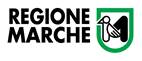 GIUNTA REGIONE MARCHEServizio Attività Produttive, Lavoro e IstruzioneP.F. Gestione del Mercato del Lavoro e dei Servizi per l’Impiego (pubblici e privati)Centro per l’Impiego di Tolentino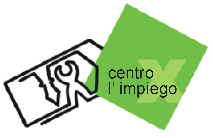 Ente richiedenteComune di San Severino Marche  Data della richiesta28-08-2019 Numero  posti  richiesti1Tipologia contrattualeCCNL comparto Funzioni LocaliDurata del rapporto di lavoroTempo parziale e indeterminato (19 h settimanali su sei giorni così ripartite: dal lunedì al venerdì dalle 10.00-13.00 sabato 9.00-13.00) Qualifica professionaleCoadiutore amministrativo cat. B 1 di supporto alle attività CED e protocollo (Istat 2011 – classificazione 4.1.1  –   )Posizione economica Cat. B 1 Prova selettiva a cura dell’Ente pubblico richiedenteLa prova suddetta non comporta una valutazione comparativa, ma è finalizzata alla    formulazione di un giudizio di “Idoneità”.Prova pratica sull’utilizzo del Pc per registrazione ed inserimento dati; conoscenza foglio di calcolo e editor di testo, gestione posta elettronica; utilizzo gestionale protocollo. Colloquio su missione, organizzazione e funzionamento degli uffici comunaliOrarioTempo indeterminato e parziale,  19 h settimanali ripartite su sei giorni Sede di lavoroPalazzo Comunale , Piazza del Popolo 45 - San Severino Marche  Mansioni del profilo richiestoUtilizzo personal computer e inserimento dati; consegna posta interna ed esterna tramite Ufficio postale. 